Úřední zpráva OFS Uh. Hradiště č. 22. ze dne 9. prosince 2021Zprávy sekretariátu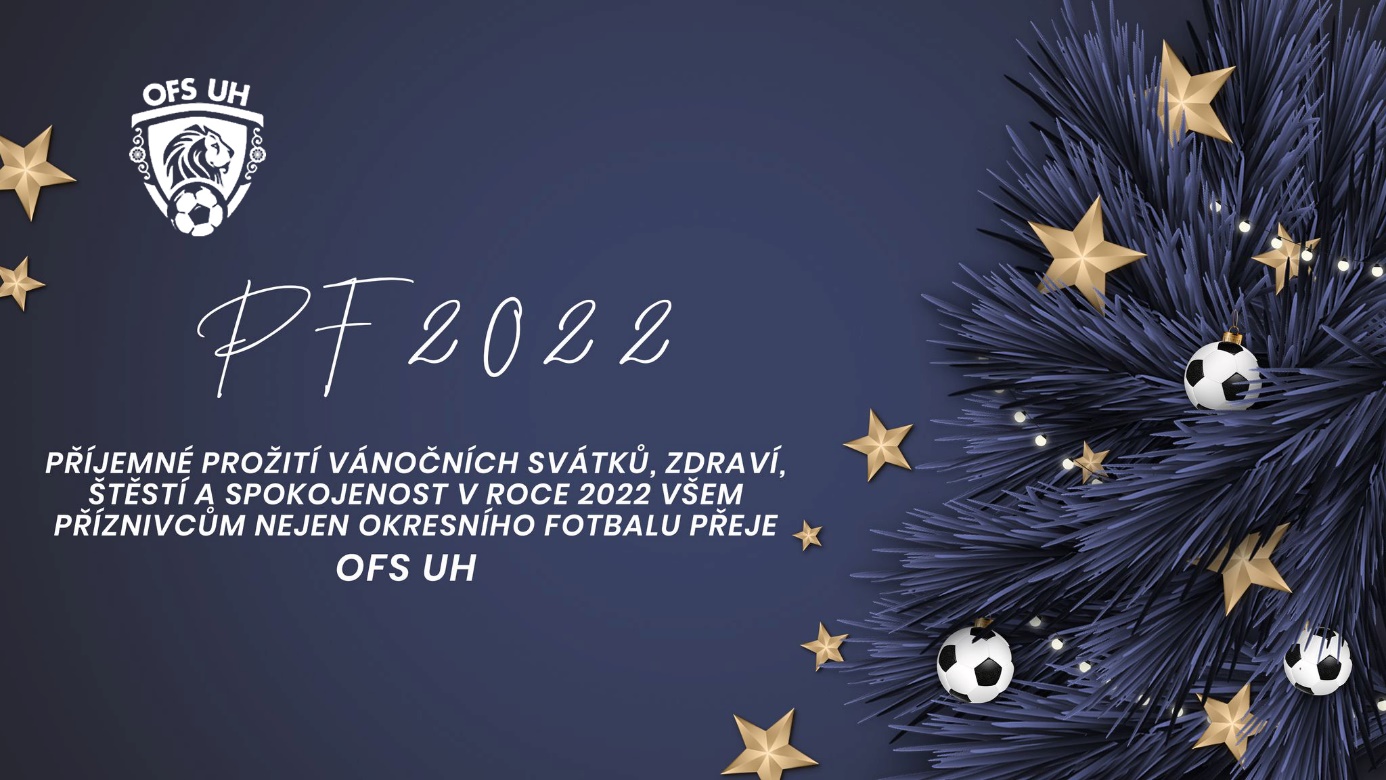 Zprávy STKVV OFS schválil návrh TL pro jarní část soutěžního ročníku 2021/22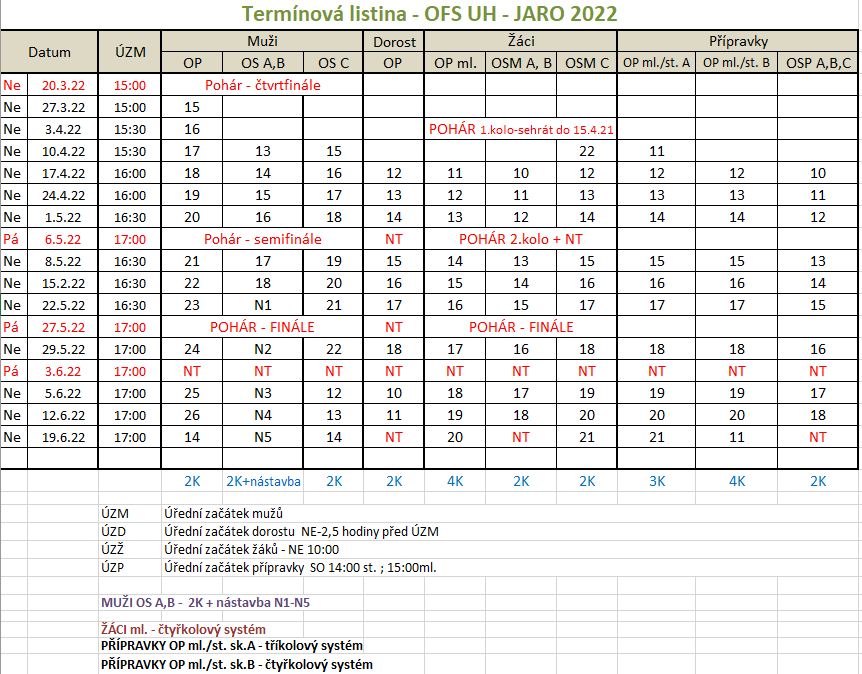 